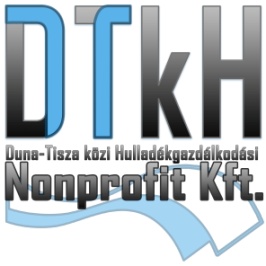 Bérleti szerződés   KSzerződés szám:      Fogyasztó hely kód: 	 Partner kód:             mely létrejött egyrészről …………………………………………………………………. névcégjegyzékszám: ……………………………………………………………………………….adószám: ……………………………………………………………………………………….képviselő neve: ………………………………………………………………………………...……………………………………………………………………………………….... székhely alatti gazdálkodó szervezet /Ptk. 685. § c) pont /, mint Bérbevevő, másrészről az Duna-Tisza közi Hulladékgazdálkodási Nonprofit Kft. (székhely: 6000 Kecskemét, Kisfái 248 0737/12 hrsz., Pest Megyei Bíróság, mint Cégbíróság Cg.:03-09-131340, adószám:12564392-2-03, képv.: Agatics Roland Ügyvezető), mint Szolgáltató között az alulírott helyen és időben, az alábbiak szerint:1./ Bérbeadó bérbe adja a tulajdonát képező …. db ………... liter térfogatú hulladékgyűjtő edényt, melyet Bérbevevő ezennel bérbe vesz ……… tól határozatlan időre, az alábbi helyen:  ………………………………………………………………….. Felek megállapodnak abban, hogy Bérbevevő a hulladékgyűjtő edényben csak települési szilárd hulladékot jogosult ideiglenesen, az elszállításig tárolni, és ennek kapcsán köteles betartani a hulladék gyűjtésével, tárolásával és elszállításával kapcsolatos vonatkozó jogszabályi rendelkezéseket, és viseli az azok megsértéséből eredő esetleges következményeket, károkat. 2./  Szerződő felek megállapodnak abban, hogy Bérbevevő ………………… Ft/hó + ÁFA bérleti díjat köteles megfizetni Bérbeadónak minden tárgyhó utolsó napjáig , a Bérbeadó által kibocsátott számla alapján és szerint. Szerződő felek megállapodnak abban, hogy ezen bérleti díj, a tárgyévet követő, minden évben január 1. napjától emelkedik a KSH által közölt, hivatalos éves infláció mértékével, és Bérbeadó ennek alapján jogosult a számlát kibocsátani, Bérbevevő pedig kötelezettséget vállal annak megfizetésére. Bérbeadó, miután megismerte a hivatalos adatokat a helyi sajtó útján, és saját ügyfélszolgálatán kifüggesztett hirdetmény útján tájékoztatja Bérbevevőt a hivatalos infláció mértékéről. Szerződő felek megállapodnak abban, hogy amennyiben a Bérbevevő a bérleti díjat határidőre nem fizeti meg és a Bérbeadó által írásban közölt - a jogkövetkezményekre is utaló - felszólításban foglalt határidőre sem teljesít, úgy Bérbeadót megilleti jelen szerződés azonnali hatályú felmondásának joga. (rendkívüli felmondás)3./ Bérbeadó szavatol azért, hogy a bérlet tárgya a bérleti szerződés időtartama alatt alkalmas a rendeltetésszerű használatra.4./ Bérbevevő köteles a bérelt tárgyat rendeltetésszerűen használni, állagát megóvni. Bérbevevő felel minden olyan kárért, amely a bérelt tárgy rendeltetésellenes használatból, megrongálódásából, megsemmisüléséből, és elveszéséből ered. 5./ Bérbevevő a bérelt tárgyat/tárgyakat további bérletbe nem adhatja, használatukat másnak át nem engedheti.6./ Bérbeadó jogosult a rendeltetésszerű, és szerződésszerű használatot ellenőrizni, Bérbevevő köteles az ellenőrzést lehetővé tenni és segíteni.7./  Jelen szerződést bármely fél 30 napos határidővel írásban, a másik féllel közölt egyoldalú nyilatkozatával, rendes felmondással, indoklási kötelezettség nélkül felmondhatja. A felmondás folytán a szerződés a közölt határidővel megszűnik. Rendkívüli, azonnali hatályú felmondás illeti meg a Bérbeadót, ha Bérbevevő a jelen szerződésben foglalt kötelezettségeit jelentősen, súlyos mértékben megszegi, így pl. a bérelt tárgyakat a szerződéstől eltérően használja, rongálja, Bérbeadót ellenőrzési jogának gyakorlásában akadályozza, ill. fenti módon a bérleti díjat felszólítás esetén sem fizeti meg, stb. A jelen bérleti szerződés megszűnését követően haladéktalanul köteles a Bérbevevő a bérlet tárgyát a Bérbeadónak az általa kijelölt helyen, tisztán, rendeltetésszerű használatra alkalmas állapotban birtokába bocsátani. 8./ Felek a jelen szerződésből netán eredhető viták elintézésére kikötik a Ceglédi Járásbíróság kizárólagos illetékességét.9./ Szerződő felek a jelen szerződést elolvasás után, mint akaratukkal mindenben egyezőt jóváhagyólag írták alá.Cegléd,………………………….___________________                                          ___________________                   DTkH Nonprofit Kft.					Bérbevevő